Правила проведения розыгрыша «Сруб - беседка»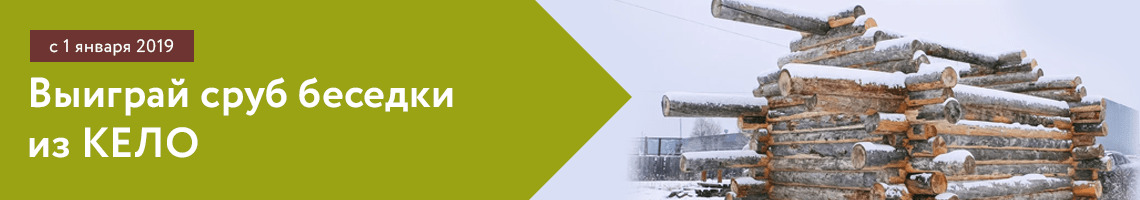 https://shuvoe.ru/     Московская область, пос. Шувое, ул. Ленинская, 76а              8 (495) 928-68-881. ОБЩИЕ ПОЛОЖЕНИЯ 1.1. Настоящие Правила регламентируют порядок организации и проведения розыгрыша «Сруб-беседка» (далее именуемого «Розыгрыш»), являющегося стимулирующим мероприятием и направленного на привлечение повышенного внимания потребителей к продукции компании «Шувое.Ру» на территории Российской Федерации, популяризации наименования «Шувое.Ру», повышения лояльности существующих и привлечение новых клиентов.1.2. Организатором Розыгрыша является Общество с ограниченной ответственностью «Шувое.ру», юридический адрес: 140342 Московская область, Егорьевский р-он, пос. Шувое, ул. Лесная, д. 11, далее по тексту именуемое «Организатор».  1.3. Розыгрыш не является лотереей либо иной, основанной на риске, игрой, и участники Розыгрыша не несут имущественных рисков, связанных с участием в Розыгрыше.  Процедура проведения Розыгрыша не связана с внесением участниками платы, и призовой фонд Розыгрыша формируется исключительно за счет средств Организатора.  1.4. Призовой фонд Розыгрыша сформирован за счет средств Организатора в натуре из следующих призов: Готовый сруб – беседка из материала - Карельская сосна «КЕЛО» (без доставки). Подарок в денежном эквиваленте не выдается и замене на другой не подлежит.  1.5. Розыгрыш проводится на официальном сайте компании «Шувое.Ру», расположенном по адресу https://shuvoe.ru.2. СРОКИ ПРОВЕДЕНИЯ РОЗЫГРЫША2.1 Дата начала 01 января 2019 г.  2.2. Дата завершения 30 апреля 2019 г.  2.3. Дата проведения Розыгрыша и определения Победителя: 01.05.2019 г.  Дата Розыгрыша может быть изменена по решению организатора.2.4. Срок ожидания обратной связи от Победителя после отправки ему личного сообщения в социальной сети: 7 дней со дня Розыгрыша Приза.  Срок выдачи приза: с дня определения Победителя до 01.09.2019 г. включительно.  3. ПОРЯДОК ПРОВЕДЕНИЯ РОЗЫГРЫША И ОПРЕДЕЛЕНИЯ ПОБЕДИТЕЛЯ3.1. Победителем Розыгрыша может стать 1 (один) человек, выполнивший все условия Розыгрыша3.2. Розыгрыш проводится без использования специального оборудования.  Для проведения Розыгрыша используется генератор выбора случайных чисел. Победителем Розыгрыша, имеющим право на получение Приза (далее – «Победитель Розыгрыша»), является участник Розыгрыша, чей номер произвольно выбран программой «Рандом» нижеприведенным алгоритмом проведения Розыгрыша и определения Победителя Розыгрыша.  Алгоритм проведения Розыгрыша и определения Победителя Розыгрыша представляет собой процесс из поэтапных элементарных шагов:  определяем социальную сеть Победителя. Порядок следующий 1 – VK, 2 – Instagram, 3 – Facebook.определяем число – Победитель. Диапазон чисел в генераторе случайных чисел выставляется в зависимости от количества подписчиков группы/страницотправляем сообщение победителю о выигрыше. Победитель должен подтвердить, что он является клиентом компании-организатора, предоставив номер договора об оказании услуг, заключенный на его имя.3.3. В случае отказа Победителя от приза или выявления факта несоответствия страницы Победителя условиям участия в Розыгрыше или не получения ответа от Победителя в течении 7 дней после отправки ему сообщения организатор имеет право продлить розыгрыш, назначив новую дату определения Победителя, или завершить конкурс без определения Победителя.3.4. Организатор в целях чистоты выявления победителя записывает весь процесс и размещает на официальном канале в YouTube - https://www.youtube.com/channel/UCzuKe-ilvY21QIpjGMEFCDw. 4. ВЫДАЧА ПРИЗА ПОБЕДИТЕЛЮ4.1. Выдача Подарка Победителю Розыгрыша осуществляется после проведения Розыгрыша в сроки, указанные в пункте 2.4.  4.2. Порядок выдачи Подарка Победителю Розыгрыша:После проведения Розыгрыша Победитель получает на свою страницу, с которой участвовал в розыгрыше, уведомление о факте признания его Победителем и выигрыше Подарка.  Победитель связывается с нами по указанному в сообщении телефону и подтверждает свое право на выигрыш.Подарок будет выдан Победителю в офисе компании.  4.3. Отгрузка Подарка Победителю Розыгрыша осуществляется в срок, установленный пункте 2.4 настоящих Правил по предварительной договоренности.  Подарок, не востребованный Победителем Розыгрыша в указанный срок, подлежат хранению Организатором до «1» сентября 2019 г. включительно. По истечении данного срока обязанность Организатора по отправке Подарка Победителям Розыгрыша прекращается, и Организатор вправе распорядиться Подарком по своему усмотрению.  4.4. Организатор оставляет за собой право в безусловном одностороннем порядке в любое время вносить в настоящие Правила изменения и/или дополнения путем размещения соответствующей информации на Интернет-сайте Организатора по адресу https://shuvoe.ru.4.5. Участник Розыгрыша, признанный Победителем Розыгрыша и получивший Подарок, обязан самостоятельно осуществлять уплату всех налогов и иных существующих обязательных платежей, связанных с получением рекламных призов от организаций, как это установлено действующим законодательством Российской Федерации.Принимая участие в Розыгрыше и соглашаясь с настоящими Правилами, Участник считается надлежащим образом информированным о вышеуказанной обязанности.  Настоящим Участник Розыгрыша подтверждает, что в случае получения им Приза и невыполнения положений настоящего пункта, он в полном объеме несет риск любых негативных последствий, могущих возникнуть в связи с несоблюдением им требований действующего налогового законодательства РФ.  5. УСЛОВИЯ УЧАСТИЯ В РОЗЫГРЫШЕ5.1. Участником Розыгрыша может стать любое физическое лицо, не относящееся к перечисленным в пункте 5.2 настоящих Правил лицам, достигшее возраста 18 (Восемнадцати) лет, обладающее дееспособностью. 5.2. Участниками Розыгрыша не могут являться работники Организатора (лица, заключившие с Организатором трудовой договор). 5.3. Для участия в Розыгрыше участнику необходимо: Стать клиентом компании Шувое.ру, заказав любую услугу или продукциюБыть подписчиком официальной группы Шувое.ру в социальных сетях VK или Instagram или Facebook. Адреса официальных групп: https://vk.com/club57302241, https://www.instagram.com/shuvoe.ru/, https://www.facebook.com/shuvoe/.В розыгрыше участвуют личные страницы. Запрещено участвовать с фейковых и закрытых страниц.Один человек может участвовать в Розыгрыше во всех социальных сетях.5.4. Участие в Розыгрыше означает полное и безусловное принятие Участником Розыгрыша настоящих Правил, а также согласие Участника на обработку предоставленных Участником при размещении заказа своих персональных данных в целях участия в проводимых Организатором рекламных, маркетинговых и иных программах и акциях, а также осуществления ООО «Шувое.Ру» исследований, направленных на улучшение качества предоставляемых услуг и/или реализуемых товаров, проведения маркетинговых и/или статистических и/или иных исследований, продвижения товаров, работ, услуг, информирования Участника о новых товарах, работах, услугах, специальных предложениях и рекламных акциях, системах скидок и бонусов, предлагаемых ООО «Шувое.Ру», с помощью различных средств связи, включая (без ограничений) рассылку на адрес электронной почты (e-mail) Участника, мобильный  телефон (смс-информирование) соответствующей информации, в том числе информации, соответствующей понятию рекламы в смысле ст. 3 Закона № 38-ФЗ «О рекламе», а также в целях выполнения Организатором обязанностей, предусмотренных действующим законодательством РФ, в частности, Налоговым кодексом Российской Федерации. Участием в Розыгрыше Участник, действуя своей волей и в своих интересах, в соответствии с требованиями Федерального закона от 27.07.2006 №152-ФЗ «О персональных данных» дает свое согласие Организатору, ООО «Шувое.ру» и третьим лицам (при условии соблюдения требований законодательства РФ об обеспечении конфиденциальности персональных данных и безопасности персональных данных при их обработке на обработку ими (сбор, запись, систематизацию, накопление, хранение, подтверждение, уточнение (обновление, изменение), использование, распространение, предоставление, передачу (включая передачу на территории Российской Федерации и трансграничную передачу), обезличивание, блокирование и уничтожение Организатором и его контрагентами персональных данных Участника в т.ч. с использованием средств автоматизации и автоматизированных систем управления базами данных, иных программных средств, разработанных по поручению ООО «Шувое.ру», а также на ручную, автоматизированную и смешанную обработку персональных данных Участника, как с передачей по внутренней сети ООО «Шувое.ру» и его контрагентов, а также по сети Интернет, так и без таковой. Используемые способы обработки включают, в том числе (без ограничений), следующие: автоматическая проверка написания названий улиц/населенных пунктов, уточнение данных путем телефонной, почтовой связи со мной или с помощью контакта через сеть Интернет, сегментация базы данных по заданным критериям. Настоящее согласие дается Участником на осуществление любых действий в отношении персональных данных Участника, которые необходимы или желаемы для достижения указанных выше целей, в отношении любой информации, относящейся к Участнику, включая следующую: фамилия, имя, отчество; пол; год, месяц, дата рождения (а в предусмотренных законодательством РФ, в частности, Налоговым кодексом РФ случаях - реквизиты документа, удостоверяющего личность (номер паспорта гражданина Российской Федерации, дата его выдачи, наименование выдавшего органа, а также сведения о регистрации), номера телефонов (рабочего, домашнего, мобильного), адрес электронной почты и другие сведения, предоставленные Участником Организатору и содержащиеся в Анкете и иных документах.  Право выбора третьих лиц, привлекаемых к обработке персональных данных Участника в соответствии с настоящими Правилами, предоставляется Участником ООО «Шувое.ру» и дополнительного согласования не требует.  Обработка персональных данных Организатором осуществляется в соответствии с действующим законодательством РФ. 5.5. Участием в Розыгрыше Участник, признанный Победителем Розыгрыша, также дает свое согласие на размещение своих имени, фамилии, отчества и изображения (фотографии) на сайте Организатора по адресу https://shuvoe.ru, а также в печатных изданиях, радио- и телевизионных передачах, в Интернет-СМИ и иных средствах массового распространения информации, включая (без ограничений) социальные сети. 5.6. В случае нарушения настоящих Правил Организатор вправе в безусловном порядке отстранить Участника Розыгрыша от участия в Розыгрыше. При этом Организатор имеет право не комментировать свои действия по отношению к указанному (-ым) Участнику (-ам). 5.7. Участник Розыгрыша в полном объеме несет риск любых негативных последствий, которые могут возникнуть в связи с указанием Участником неточных и/или недостоверных сведений о себе. 5.8. Результат проведения Розыгрыша в соответствии с настоящим стимулирующим мероприятием является окончательным и не может быть оспорен в судебном порядке. 5.9. Участник Розыгрыша вправе в любое время отказаться от участия в Розыгрыше, обратившись к Организаторам розыгрыша. 5.10. Организатор не возмещает все и любые издержки и расходы, которые могут возникнуть у Участника Розыгрыша или третьего лица связи с проведением настоящего Розыгрыша. Организатор не несет ответственность за неисполнение либо ненадлежащее исполнение обязательств вследствие сбоев в телекоммуникационных и энергетических сетях, действий вредоносных программ, а также недобросовестных действий третьих лиц, направленных на несанкционированный доступ и/или выведение из строя программного и/или аппаратного комплекса ООО «Шувое.Ру».  Организатор вправе в одностороннем порядке прекратить или приостановить проведение Розыгрыша или отстранить отдельных его Участников, если по какой-либо причине настоящий Розыгрыш или какая-либо его часть не могут быть реализованы так, как это запланировано, в связи с заражением компьютерными вирусами. Дефектами, манипуляциями, несанкционированным вмешательством, фальсификацией, техническими неполадками или любой причиной, не контролируемой Организатором, которая искажает или затрагивает исполнение, безопасность, честность, целостность проведения Розыгрыша.   5.11. Организатор оставляет за собой право в безусловном порядке в любое время без предварительного персонального уведомления Участника вносить в настоящие Правила изменения и/или дополнения или прекратить/приостановить/отменить проведение Розыгрыша путем размещения соответствующей информации на сайте https://shuvoe.ru.